NEWS RELEASEFor Immediate Release	Contact:  Dan HaugMay 3, 2019	573-751-2345State Releases April 2019 General Revenue ReportState Budget Director Dan Haug announced today that net general revenue collections for April 2019 increased 46.5 percent compared to those for April 2018, from $1.08 billion last year to $1.59 billion this year.Net general revenue collections for 2019 fiscal year-to-date increased 2.8 percent compared to April 2018, from $7.8 billion last year to $8.0 billion this year.GROSS COLLECTIONS BY TAX TYPEIndividual income tax collectionsIncreased 0.1 percent for the year, from $6.41 billion last year to $6.42 billion this year.Increased 45.3 percent for the month.Sales and use tax collectionsIncreased 2.8 percent for the year, from $1.79 billion last year to $1.84 billion this year.Increased 5.9 percent for the month.Corporate income and corporate franchise tax collectionsIncreased 22.1 percent for the year, from $356.4 million last year to $435.1 million this year.Increased 68.0 percent for the month.All other collectionsIncreased 2.6 percent for the year, from $395.2 million last year to $405.4 million this year. Increased 17.4 percent for the month.RefundsDecreased 6.2 percent for the year, from $1.15 billion last year to $1.08 billion this year. Increased 10.4 percent for the month.Director Haug noted the General Revenue Fund repaid the $500 million borrowed from the Budget Reserve Fund during fiscal year 2019, well ahead of the Constitutional deadline of May 15th.The figures included in the monthly general revenue report represent a snapshot in time and can vary widely based on a multitude of factors.###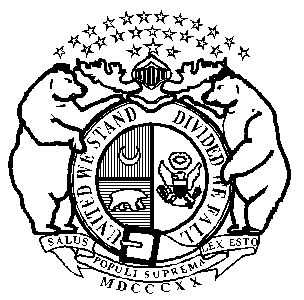 Michael L. ParsonGovernorState of OFFICE OF ADMINISTRATIONPost Office Box 809Jefferson City, Missouri  65102Phone:  (573) 751-1851FAX:  (573) 751-1212Sarah H. SteelmanCommissioner